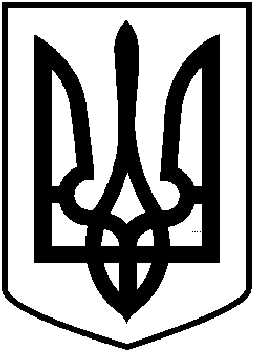 ЧОРТКІВСЬКА  МІСЬКА  РАДАВИКОНАВЧИЙ КОМІТЕТРІШЕННЯ (проєкт)від  2020 року   №Про відмову у наданні дозволу (продовженні терміну дії) на розміщення зовнішньої реклами - кронштейна
в м. Чортків по вул. Дениса Січинського (біля ДНЗ №9)ФОП ПЕТРИШИН Анатолій Олексійович	У зв’язку із закінченням терміну дії дозволу на розміщення зовнішньою реклами Петришина А.О, розглянувши заяву від 30.07.2020, представлені матеріали та відповідно до рішення сесії від 19.02.2016 р № 110 «Про затвердження Положення про порядок розміщення реклами на території міста Чортків та Порядку визначення розміру плати за право тимчасового користування місцями ( для розміщення рекламних засобів) на території міста Чортків», керуючись підпунктом 13 частини «а» статті 30 Закону України «Про місцеве самоврядування в Україні, виконавчий комітет міської радиВИРІШИВ :1. Відмовимти унаданні дозволу (продовженні термін дії) на розміщення зовнішньої реклами – кронштейна в м.Чортків по  вул. Дениса Січинського (біля ДНЗ №9)  ФОП Петришину Анатолію Олексійовичу.2. Копію рішення направити у відділ містобудування, архітектури та капітального будівництва  та заявнику.3. Контроль за виконанням даного рішення покласти на начальника відділу містобудування та архітектури міської ради  Глущук У.І.Міський голова                                                             Володимир  ШМАТЬКОГлущук У.І.Череднікова О.В.Гуйван І.М.